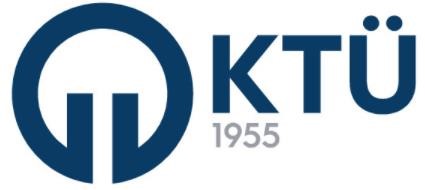 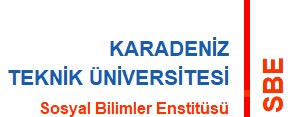 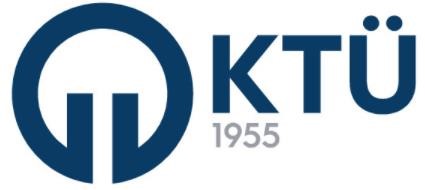 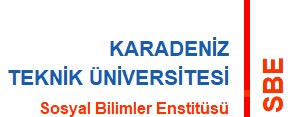 ………….. ANABİLİM DALI ……. EĞİTİM ÖĞRETİM YILI ……… YARIYILI UZAKTAN EĞİTİM YETERLİLİK SINAVI FORMU Öğrenci Nr. Adı Soyadı Danışman Jüri Sınav Yeri Sınav Tarihi / Saat 1. 2. 1. 2. 1. 2. 1. 2. 1. 2. 1. 2. 